Super Bowl Championship (2000–present)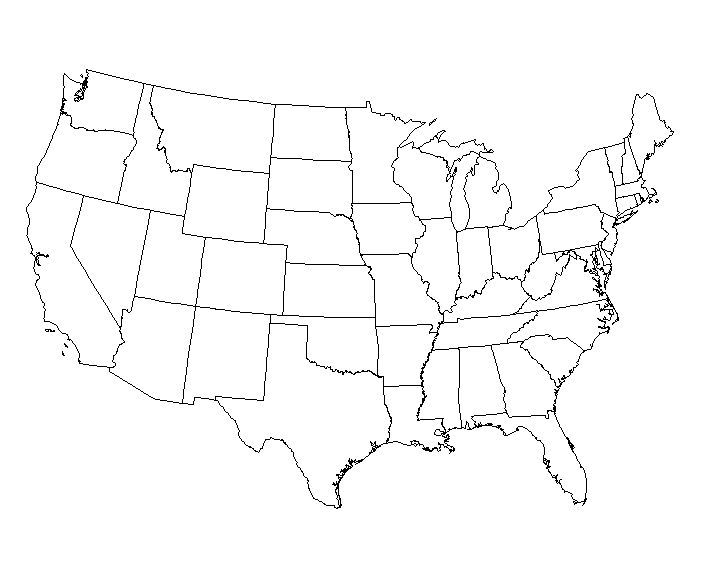 GameDateWinner teamScoreLosing teamCityAttendanceXXXIVJanuary 30, 2000St. Louis Rams23–16Tennessee Titans Atlanta, Georgia72,625XXXVJanuary 28, 2001Baltimore Ravens34–7 New York GiantsTampa, Florida 71,921XXXVIFebruary 3, 2002New England Patriots20–17St. Louis RamsNew Orleans, Louisiana 72,922XXXVIIJanuary 26, 2003Tampa Bay Buccaneers48–21Oakland Raiders San Diego, California 67,603XXXVIIIFebruary 1, 2004New England Patriots32–29Carolina PanthersHouston, Texas71,525XXXIXFebruary 6, 2005New England Patriots24–21Philadelphia Eagles Jacksonville, Florida78,125XLFebruary 5, 2006Pittsburgh Steelers21–10Seattle SeahawksDetroit, Michigan68,206XLIFebruary 4, 2007Indianapolis Colts29–17Chicago BearsMiami Gardens, Florida74,512XLIIFebruary 3, 2008New York Giants 17–14New England PatriotsGlendale, Arizona71,101XLIIIFebruary 1, 2009Pittsburgh Steelers 27-23Arizona CardinalsTampa, Florida70,774XLIVFebruary 7, 2010New Orleans Saints31–17Indianapolis ColtsMiami Gardens, Florida74,059XLVFebruary 6, 2011Green Bay Packers31–25Pittsburgh SteelersArlington, Texas103,219XLVIFebruary 5, 2012New York Giants 21–17New England Patriots Indianapolis, Indiana68,658XLVIIFebruary 3, 2013Baltimore, Ravens34--31San Francisco 49ersNew Orleans, Louisiana71,024XLVIIIFebruary 2, 2014Seattle Seahawks43–8Denver BroncosEast Rutherford, New Jersey82,529XLIXFebruary 1, 20152014–15 AFC Champion at 2014–15 NFC ChampionTo be determined (TBD)Glendale, ArizonaTBDLFebruary 7, 20162015–16 NFC Champion at 2015–16 AFC ChampionTo be determined (TBD)Santa Clara, CaliforniaTBDLIFebruary 5, 20172016–17 AFC Champion at 2016–17 NFC ChampionTo be determined (TBD)Houston, TexasTBD